Publicado en   el 15/01/2014 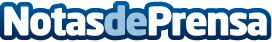 El 12 de febrero, mesa debate: 'Los retos jurídicos que presenta la nueva Ley 20/2013 de Unidad de Mercado'¿Qué pueden esperar las empresas de la Ley de Unidad de Mercado recién publicada? ¿Con qué se encontrarán las compañías? Los ponentes compartirán su visión y las claves para entender qué supone esta nueva Ley y abrir un debate con los asistentes y reflexionar acerca del impacto de esta nueva norma en las sociedades.¿Qué pueden esperar las empresas de la Ley de Unidad de Mercado recién publicada? ¿Con qué se encontrarán las compañías? Los ponentes compartirán su visión y las claves para entender qué supone esta nueva Ley y abrir un debate con los asistentes y reflexionar acerca del impacto de esta nueva norma en las sociedades. Datos de contacto:Nota de prensa publicada en: https://www.notasdeprensa.es/el-12-de-febrero-mesa-debate-los-retos Categorias: Derecho http://www.notasdeprensa.es